EcuadorEcuadorEcuadorSeptember 2029September 2029September 2029September 2029SundayMondayTuesdayWednesdayThursdayFridaySaturday123456789101112131415Independence of Guayaquil161718192021222324252627282930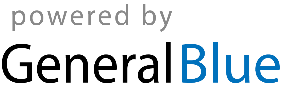 